ОПШТИНА РАЖАЊОПШТИНСКА УПРАВА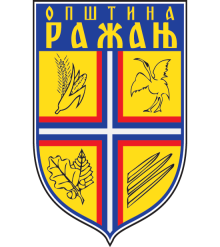 ГОДИШЊИ ИЗВЕШТАЈ ИНСПЕКЦИЈСКОГ НАДЗОРА ИНСПЕКЦИЈЕ ЗА ЗАШТИТУ ЖИВОТНЕ СРЕДИНЕ ЗА 2018. ГОДИНУРажањ, 2019 . ГодинеНадлежност инспектора за заштиту животне срединеИнспекцијски надзор у области заштите животне средине инспекција за заштиту животне средине обавља као поверени посао .Инспекција за заштиту животне средине обавља послове инспекцијског надзора који се односе на примену мера прописаних следећим законима као и продзаконским актима донетих на основу истих: -Законом о заштити животне средине, који уређује интегрални систем заштите животне средине којим се обезбеђује остваривање права човека на живот и развој у здравој животној средини и уравнотежен однос привредног развоја и животне средине у Републици. Систем заштите животне средине чине мере, услови и инструменти за : одрживо управљање, очување природне равнотеже, целовитости, разноврсности и квалитета природних вредности и услова за опстанак свих живих бића;спречавање, контролу,смањивање и санацију свих облика загађивања животне средине. -Законом о процени утицаја на животну средину,којим се уређује поступак процене утицаја за пројекте који могу имати значајне утицаје на животну средину, садржај студије о процени утицаја на животну средину, учешће заинтересованих органа и организација и јавности, прекогранично обавештавање за пројекте који могу имати значајне утицаје на животну средину друге државе, надзор и друга питања од значаја за процену утицаја на животну средину -Законом о управљању отпадом, који уређује: врсте и класификацију отпада; планирање управљања отпадом; субјекте управљања отпадом; одговорности и обавезе у управљању отпадом; организовање управљања отпадом; управљање посебним токовима отпада; услове и поступак издавања дозвола; прекогранично кретање отпада; извештавање о отпаду и база података; финансирање управљања отпадом; надзор, као и друга питања од значаја за управљање отпадом. Управљање отпадом је делатност од општег интереса. -Законом о заштити природе  уређује се заштита и очување природе, биолошке, геолошке и предеоне разноврсности као дела животне средине. Природа као добро од општег интереса за Републику Србију ужива посебну заштиту у складу са овим законом и посебним законима. -Законом о заштити ваздуха, уређује се управљање квалитетом ваздуха и одређују мере, начин организовања и контрола спровођења заштите и побољшања квалитета ваздуха као природне вредности од општег интереса која ужива посебну заштиту. -Законом о заштити од буке у животној, који уређује субјекте заштите животне средине од буке; мере и услове заштите од буке у животној средини; мерење буке у животној средини; приступ информацијама о буци; надзор и друга питања од значаја за заштиту животне средине и здравље људи. -Законом о заштити од нејонизујућих зрачења- овим законом уређују се услови и мере заштите здравља људи и заштите животне средине од штетног дејства нејонизујућих зрачења у коришћењу извора нејонизујућих зрачења.Општи показатељиУ периоду 01.02.2018.године до 31.12.2018.године,инспектор за заштиту животне средине је осим инспекцијског надзора у области заштите животне средине обављао и послове Шефа Одсека за инспекцијске послове и са пола радног времена радио као комунални инспектор. У поступку надзора над применом свих законских и подзаконских норми из области заштите животне средине, а у складу са овлашћењима, у извештајном периоду укупно је обрађено 29 предмета од чега је по службеној дужности извршено 27 контрола а по захтеву странке 2, сачињен је 29 записник, донето је 5 решења о налагању мера и отклањању недостатака, и 2 службене белешке. Као инспектор за заштиту животне средине, у поступку надзора,извршио је и 17 инспекцијских надзора над применом и спровођењем Закона о управљању отпадом, 1 из области заштите ваздуха. Такође, извршено је и 2 инспекцијских надзора над применом мера заштите од буке и 1 инспекцијски надзор из области заштита природних добара. У поступку заштите животне средине од нејонизујућих зрачења инспектор је извршио контролу 3 базних станица за мобилну телефонију код три оператера Реализација Плана инспекцијског надзора за 2018.годину: Однос редовног и ванредног надзора: 85,70% : 14,30%. Редовне контроле: реализација- 89.% надзираних субјеката;Разлог оваквог процента код реализације редовних надзора су многобројне обавезе које је инспектор имао у обављању послова шефа Одсека за инспекцијске послове( координација рада запослених у Одсеку, издавање налога, сачињавање извештаја, учествовање у раду комисија и радних тела, и тд..).Tакође, констатовано је да је један број надзираних субјеката у међувремену престао са обављањем делатности.Извршиоци и организацијаУ периоду 01.02.2018.године до 31.12.2018.године, инспектор за заштиту животне средине је осим инспекцијског надзора у области заштите животне средине вршио и инспекцијске надзоре  из области комуналне инспекције, и обављао послове Шефа Одсека за инспекцијске послове, Општинске управе општине Ражањ. Инспекцијски надзор у области заштите животне средине је вршен као редован, ванредни, и превентиван надзор.Показатељи делотворностиПревентивно деловање и обавештавање јавности Превентивно деловање подразумева тачно и правовремено информисање грађана, пружање стручне и саветодавне подршке и помоћи физичким лицима, предузетницима и правним лицима, објављивање важећих прописа, давање предлога, покретање иницијатива, упућивање дописа са препорукама и слично, а чиме се подстиче правилност, исправност, уредност, безбедност и редовност у испуњавању обавеза.Усклађеност пословања и поступања са законом и прописима које се мерe контролним листамаНалоге за инспекцијски надзор инспектору за заштиту животне средине је издавао начелник Општинске управе општине Ражањ. У поступку редовног инспекцијског надзора, инспектор, поступајући у границама предмета инспекцијског надзора из налога за инспекцијски надзор, предузима оне провере и друге радње које су садржане у контролној листи. Уколико у току вршења инспекцијског надзора процени да постоји ризик ван контролне листе који је висок или критичан – инспектор покреће ванредан инспекцијски надзор. У поступку контроле утврђено је да је ниво усклађености поступања са прописима, а који се мери контролним листама задовољавајући, Нерегистровани субјекти и предузете мере Приликом вршења ванредног инспекцијског надзора у 2018.години није откривен ни један нерегистровани субјекат .Координација инспекцијског надзора У поступцима редовних или ванредних инспекцијских надзора инспекција за заштиту животне средине општине Ражањ прослеђивала је другим инспекцијама записнике о утврђеном чињеничном стању, а чији предмет контроле није у њеној надлежности у складу са чл. 30. Закона о инспекцијском надзору. За поверене послове остварена је континуирана координација са републичким инспекторима за заштиту животне средине, а у 2018. години није било захтева за спровођење заједничких инспекцијских надзора.Ресурси У поступцима инспекцијског надзора инспектор није користио повећана материјална средства.Придржавање рокова за поступање Узимајући у обзир да је Законом о инспекцијском надзору прописана хитност мера уколико се процени и утврди висок и критичан ризик по животну средину, односно када то захтевају разлози спречавања или отклањања непосредне опасности, инспектор је одмах предузимао мере.Обука запослених У 2018.години инспектор за заштиту животне средине није похађао обуку инспектора за заштити животне средине јединица локалне самоуправе којима су поверени послови за вршење инспекцијског надзора из области заштите животне средине.Информациони систем Инспектор за заштиту животне средине у свом раду за потребе инспекцијског надзора за заштиту животне средине користи информационе податке АПР, РГЗ, добија податке од МУП РС и користи их у складу са одредбама Закона о заштити података о личности, а служи се и евиденцијама података Агенције за заштиту животне средине Прекршајни поступци У извештајном периоду у 2018.години инспектор за заштиту животне средине није подносио захтеве за покретање прекршајних поступака јер су надзирани субјекти поступали по налозима инспектора.Завршна напоменаТакође је битно напоменути да послове инпектора за заштиту животне средине обавља лице са 1/2  радног времена , а поред овог посла обавља и посао комуналног инспектора, поверене послова тржишног инспектора у складу са чл. 54. став 1. тачка 2. Закона о трговини, („Сл. гласник РС“, бр. 53/2010 и 10/2013) и Шеф је Одсека за инспекцијске послове.Донет је годишњи план инспекцијског надзора инспекције за заштиту животне средине за 2019. годину, на њега је дато позитивно мишљење од стране Сектора за инспекције за заштиту животне средине, Министарства пољопривреде и заштите животне средине. 31.01.2019. године                                                      Инспектор за заштиту животне средине                                                                                                                 Аница Мојашевић